Проект вноситГлава администрации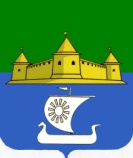 МУНИЦИПАЛЬНОЕ ОБРАЗОВАНИЕ«МОРОЗОВСКОЕ ГОРОДСКОЕ ПОСЕЛЕНИЕ ВСЕВОЛОЖСКОГО МУНИЦИПАЛЬНОГО РАЙОНА ЛЕНИНГРАДСКОЙ ОБЛАСТИ»СОВЕТ ДЕПУТАТОВР Е Ш Е Н И Еот________________ № _____На основании статьи 37 Федерального закона от 06.10.2003г. № 131-ФЗ «Об общих принципах организации местного самоуправления в Российской Федерации», Устава муниципального образования «Морозовское городское поселение Всеволожского муниципального района  Ленинградской области»,  в целях оптимизации расходов бюджета муниципального образования «Морозовское городское поселение Всеволожского муниципального района Ленинградской области», Совет депутатов принялРЕШЕНИЕ:Утвердить организационную структуру администрации муниципального образования «Морозовское городское поселение Всеволожского муниципального района Ленинградской области» согласно приложению №1.Согласовать штат администрации муниципального образования «Морозовское городское поселение Всеволожского муниципального района Ленинградской области» в количестве 14,5 единиц согласно приложению № 2.Настоящее решение вступает в силу с____________________.Признать утратившим силу с момента вступления настоящего решения решение Совета депутатов от 24 июня 2019 года № 31 «Об утверждении организационной структуры и штатного расписания администрации муниципального образования «Морозовское городское поселение Всеволожского муниципального района Ленинградской области».5. Рекомендовать администрации муниципального образования «Морозовское городское поселение Всеволожского муниципального района  Ленинградской области» оптимизировать расходы в части уменьшения фонда оплаты труда и привести их в соответствие с настоящим решением.   5. Опубликовать настоящее решение в газете «Ладожские новости».6. Разместить настоящее решение на официальном сайте муниципального образования www.adminmgp.ru.7. Контроль исполнения настоящего решения оставляю за собой.      Глава муниципального образования                                                           Е.Б. ЕрмаковаПриложение № 1к решению Совета депутатовМО «Морозовское городское поселение»от _____________ года № ____Организационная структураАдминистрации муниципального образования «Морозовское городское поселениеВсеволожского муниципального района Ленинградской области»Приложение № 2к решению Совета депутатовМО «Морозовское городское поселение»от ____________ года № ____Об утверждении организационной структуры и штатного расписания администрации муниципального образования «Морозовское городское поселение Всеволожского муниципального района Ленинградской области»Администрация МО "Морозовское городское поселение
 Всеволожского муниципального района Ленинградской области"Администрация МО "Морозовское городское поселение
 Всеволожского муниципального района Ленинградской области"Администрация МО "Морозовское городское поселение
 Всеволожского муниципального района Ленинградской области"Администрация МО "Морозовское городское поселение
 Всеволожского муниципального района Ленинградской области"Администрация МО "Морозовское городское поселение
 Всеволожского муниципального района Ленинградской области"Администрация МО "Морозовское городское поселение
 Всеволожского муниципального района Ленинградской области"Администрация МО "Морозовское городское поселение
 Всеволожского муниципального района Ленинградской области"Администрация МО "Морозовское городское поселение
 Всеволожского муниципального района Ленинградской области"Администрация МО "Морозовское городское поселение
 Всеволожского муниципального района Ленинградской области"Администрация МО "Морозовское городское поселение
 Всеволожского муниципального района Ленинградской области"Администрация МО "Морозовское городское поселение
 Всеволожского муниципального района Ленинградской области"Администрация МО "Морозовское городское поселение
 Всеволожского муниципального района Ленинградской области"Администрация МО "Морозовское городское поселение
 Всеволожского муниципального района Ленинградской области"Администрация МО "Морозовское городское поселение
 Всеволожского муниципального района Ленинградской области"Администрация МО "Морозовское городское поселение
 Всеволожского муниципального района Ленинградской области"Администрация МО "Морозовское городское поселение
 Всеволожского муниципального района Ленинградской области"Администрация МО "Морозовское городское поселение
 Всеволожского муниципального района Ленинградской области"Администрация МО "Морозовское городское поселение
 Всеволожского муниципального района Ленинградской области"Администрация МО "Морозовское городское поселение
 Всеволожского муниципального района Ленинградской области"Администрация МО "Морозовское городское поселение
 Всеволожского муниципального района Ленинградской области"Администрация МО "Морозовское городское поселение
 Всеволожского муниципального района Ленинградской области"Администрация МО "Морозовское городское поселение
 Всеволожского муниципального района Ленинградской области"Администрация МО "Морозовское городское поселение
 Всеволожского муниципального района Ленинградской области"Администрация МО "Морозовское городское поселение
 Всеволожского муниципального района Ленинградской области"Администрация МО "Морозовское городское поселение
 Всеволожского муниципального района Ленинградской области"Администрация МО "Морозовское городское поселение
 Всеволожского муниципального района Ленинградской области"Администрация МО "Морозовское городское поселение
 Всеволожского муниципального района Ленинградской области"Администрация МО "Морозовское городское поселение
 Всеволожского муниципального района Ленинградской области"Администрация МО "Морозовское городское поселение
 Всеволожского муниципального района Ленинградской области"Администрация МО "Морозовское городское поселение
 Всеволожского муниципального района Ленинградской области"Администрация МО "Морозовское городское поселение
 Всеволожского муниципального района Ленинградской области"Администрация МО "Морозовское городское поселение
 Всеволожского муниципального района Ленинградской области"Номер документаНомер документаНомер документаНомер документаНомер документаНомер документаНомер документаНомер документаНомер документаДата составленияДата составленияДата составленияДата составленияУтвержденоУтвержденоУтвержденоУтвержденоРаспоряжением от _____________№____лсРаспоряжением от _____________№____лсРаспоряжением от _____________№____лсРаспоряжением от _____________№____лсРаспоряжением от _____________№____лсРаспоряжением от _____________№____лсРаспоряжением от _____________№____лсРаспоряжением от _____________№____лсРаспоряжением от _____________№____лсРаспоряжением от _____________№____лсРаспоряжением от _____________№____лсРаспоряжением от _____________№____лсРаспоряжением от _____________№____лсРаспоряжением от _____________№____лсРаспоряжением от _____________№____лс1,1Штат в количестве Штат в количестве Штат в количестве Штат в количестве 14,514,5единицединицна период с "__" _______ 2020 годана период с "__" _______ 2020 годана период с "__" _______ 2020 годана период с "__" _______ 2020 годана период с "__" _______ 2020 годана период с "__" _______ 2020 годана период с "__" _______ 2020 годана период с "__" _______ 2020 годана период с "__" _______ 2020 годана период с "__" _______ 2020 годана период с "__" _______ 2020 годана период с "__" _______ 2020 годана период с "__" _______ 2020 годаГлава администрации________________ Стрекаловский А.А.Глава администрации________________ Стрекаловский А.А.Глава администрации________________ Стрекаловский А.А.Глава администрации________________ Стрекаловский А.А.Глава администрации________________ Стрекаловский А.А.Глава администрации________________ Стрекаловский А.А.Глава администрации________________ Стрекаловский А.А.Глава администрации________________ Стрекаловский А.А.Глава администрации________________ Стрекаловский А.А.Глава администрации________________ Стрекаловский А.А.Глава администрации________________ Стрекаловский А.А.Глава администрации________________ Стрекаловский А.А.Глава администрации________________ Стрекаловский А.А.Глава администрации________________ Стрекаловский А.А.№ 
п/п Наименование 
структурного 
подразделенияКатегория
муниципальной
службыДолжность, класс квалификацииКол-во
штатных
единицМесячный 
должн.
окладКлассный чинКлассный чинКлассный чинКлассный чинКлассный чинЗа выслугу летЗа выслугу летЗа выслугу летДополнительные выплаты (надбавки) , руб.Дополнительные выплаты (надбавки) , руб.Дополнительные выплаты (надбавки) , руб.Дополнительные выплаты (надбавки) , руб.Дополнительные выплаты (надбавки) , руб.Дополнительные выплаты (надбавки) , руб.Дополнительные выплаты (надбавки) , руб.Дополнительные выплаты (надбавки) , руб.Дополнительные выплаты (надбавки) , руб.Дополнительные выплаты (надбавки) , руб.Дополнительные выплаты (надбавки) , руб.Дополнительные выплаты (надбавки) , руб.Дополнительные выплаты (надбавки) , руб.Дополнительные выплаты (надбавки) , руб.Дополнительные выплаты (надбавки) , руб.Дополнительные выплаты (надбавки) , руб.Дополнительные выплаты (надбавки) , руб.Дополнительные выплаты (надбавки) , руб.Дополнительные выплаты (надбавки) , руб.Дополнительные выплаты (надбавки) , руб.Дополнительные выплаты (надбавки) , руб.Дополнительные выплаты (надбавки) , руб.Дополнительные выплаты (надбавки) , руб.Всего 
в месяцВсего 
в месяцВсего 
в месяцВсего 
в месяц№ 
п/п Наименование 
структурного 
подразделенияКатегория
муниципальной
службыДолжность, класс квалификацииКол-во
штатных
единицМесячный 
должн.
окладКлассный чинКлассный чинКлассный чинКлассный чинКлассный чинЗа выслугу летЗа выслугу летЗа выслугу летЗа особые 
условия трудаЗа особые 
условия трудаЗа особые 
условия трудаЗа особые 
условия трудаЗа особые 
условия трудаЕжемесячн.
денежное
 поощрениеЕжемесячн.
денежное
 поощрениеЕжемесячн.
денежное
 поощрениеЕжемесячн.
денежное
 поощрениеЗа выполнение 
особо важных и 
сложных заданий За выполнение 
особо важных и 
сложных заданий За выполнение 
особо важных и 
сложных заданий За выполнение 
особо важных и 
сложных заданий Материальная 
помощьМатериальная 
помощьМатериальная 
помощьМатериальная 
помощьЕжемесячное 
денежное 
премированиеЕжемесячное 
денежное 
премированиеЕжемесячное 
денежное 
премированиеЕжемесячное 
денежное 
премированиеЕжемесячное 
денежное 
премированиеЕжемесячное 
денежное 
премированиеВсего 
в месяцВсего 
в месяцВсего 
в месяцВсего 
в месяцруб. руб.руб.руб.руб.руб.%руб.руб.%руб.руб.руб.руб.%%руб.руб.%%руб.руб.%%руб.руб.%%руб.руб.руб.руб.руб.руб.руб.руб.1Высшее
должностное
лицоГлава администрации12РуководительЗам. главы администрации13РуководительЗам. главы администрации14Финансово-
экономический секторРуководительНачальник финансово-
экономического сектора15Финансово-
экономический секторГлавный специалистГлавный специалист - гл. бухгалтер16Главный специалистГлавный специалист – экономист(контрактный управляющий)17Главный специалистГлавный специалист по управлению муниципальным имуществом18Главный специалист Главный специалист по архитектуре,градостроительству,землеустройству, благоустройству и дорожному хозяйству19Главный специалистГлавный специалист по организационным и общим вопросам110Главный специалистГлавный специалист по организационным и общим вопросам0,511 СпециалистСпециалист секретарь-референт112Главный специалистГлавный специалист по жилищному и коммунальномухозяйству113Ведущий специалистВедущий специалист по делам гражданской обороны и чрезвычайным ситуациям114Главный специалист Главный специалист - юрисконсульт115СпециалистСпециалист-юрисконсульт1ВСЕГО:14,5Руководитель кадровой службы Руководитель кадровой службы Начальник финансово-экономического сектора Начальник финансово-экономического сектора Начальник финансово-экономического сектора Начальник финансово-экономического сектора Начальник финансово-экономического сектора Начальник финансово-экономического сектора Начальник финансово-экономического сектора Начальник финансово-экономического сектора 